Кабинет информатики ОШ8 города ГорловкиНесмотря на свой небольшой размер кабинет информатики довольно хорошо обустроен.Сразу же при входе мы видим 7 объединённо-стоящие парты для письменной работы.Напротив находится доска для решения задач по информатике. 3 окна в этом кабинете освещают учебные достижения учеников.  Для работы ученикам предлагается 7 рабочих компьютеров на системе Виндоус. Для более упрощенного пояснения нового материала используется проектор. Пол красного цвета обеспечивает  легкость и спокойность на душе. Три шкафа ,с содержимым для работы над геометрическими задачами, перкрасно дополняют содержимое кабинета. Каждый компьютерный стол оснащен правилами безопасности и новейшими компьютерами. Ширина данной комнаты составляет 5.59,а длинна – 8.35, а площадь – 49.9 ,высота составляет 3.25 метров. Данный класс идеально подходит для обучения информатике.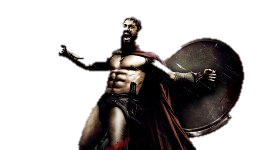 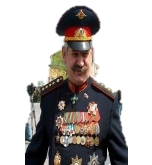 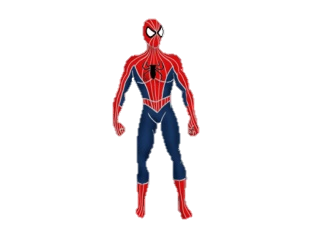 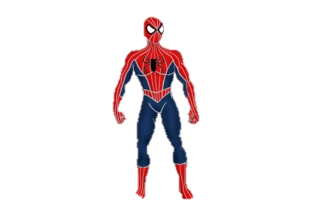 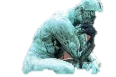 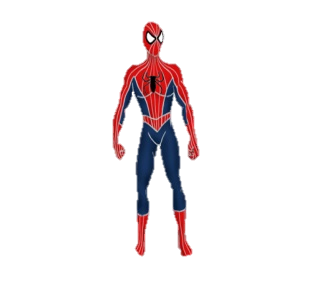 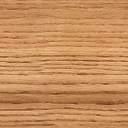 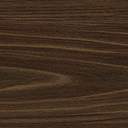 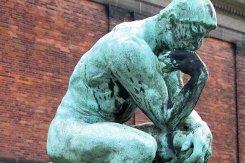 Наименование предметаНаименование предметаКоличество предметовПартыПарты10Компьютерные столыКомпьютерные столы7КомпьютерыКомпьютеры7ПрожекторПрожектор1ДоскиДоски2СтульяСтулья19ШкафыШкафы3ЛюстрыЛюстры9ОкнаОкна3Учительский стул11